Комитет по образованию 
Санкт-Петербургская академия 
постдипломного педагогического образования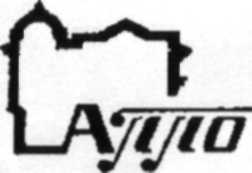 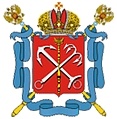 ГБОУ ДППО ЦПКС Выборгского районаСанкт-Петербурга «Информационно-методический центр»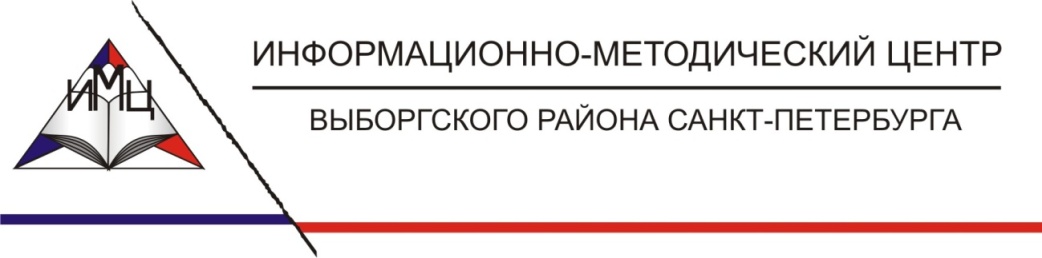 Районный семинарПрограммаСлужба здоровья в ОУ:проблемы, опыт, пути решения15 декабря 2016 г. в 15.00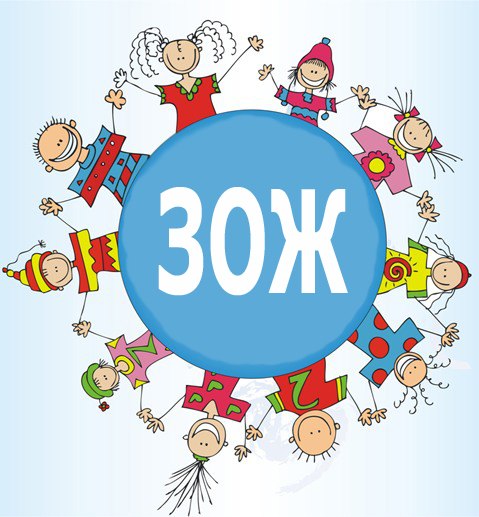 Санкт-Петербург, ул. Есенина,  22, корпус 3, литера А(ст. метро “ Проспект Просвещения)Актовый залПриложение «Концепция создания Службы здоровья в образовательных учреждениях Санкт-Петербурга» к распоряжению Комитета по образованию от 31.01.2008 № 124-р:  «Служба здоровья ОУ (далее - СЗОУ) - это организационная форма взаимодействия специалистов ОУ по обеспечению условий для сохранения и укрепления здоровья всех субъектов образовательного процесса, развития культуры здоровья и формирования на ее основе здорового образа жизни».Положение о Службе здоровья в образовательных учреждениях от 29.12.2012: «Целью  Службы  здоровья  является  создание здоровьесозидающей  образовательной  среды,  функционирующей  на  основе  идеологии  культуры  здоровья, предполагающей  формирование  здорового  образа  жизни  и  организацию здоровьесозидающего уклада жизни  образовательного учреждения».Постановление Правительства Санкт-Петербурга от 7 апреля 2011 г. N 431 о Плане мероприятий по сохранению и укреплению здоровья школьников в Санкт-Петербурге на 2011 - 2015 годы: «План мероприятий по сохранению и укреплению здоровья школьников в Санкт-Петербурге на 2011 - 2015 годы, включающий организацию работы по следующим направлениям:- по построению здоровьесберегающей образовательной среды;- по обеспечению медицинского сопровождения учебного процесса;- по созданию в ГОУ условий, обеспечивающих сохранение и укрепление здоровья школьников средствами физической культуры;- по совершенствованию питания школьников;- по информационному обеспечению деятельности, направленной на укрепление здоровья» Здоровье выпускников школы – один из важнейших показателей качества образования!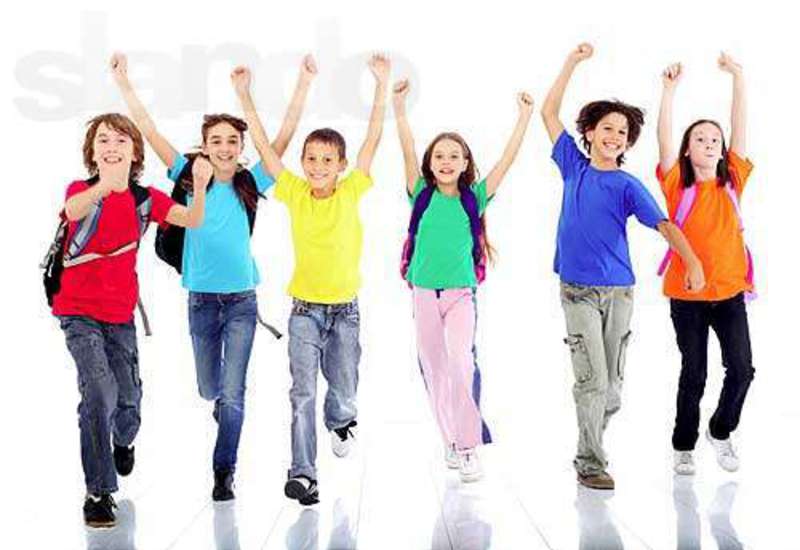 МероприятиеОтветственные14.45-15.00Регистрация участников семинара15.00Открытие семинара. Приветственное слово Бельцева Наталия Николаевна, к.п.н., директор ГБОУ Лицея № 623 им. И.П.Павлова Выборгского районаКузьмина Светлана Анатольевна, к.п.н., доцент, методист по направлению «Здоровье в школе», ИМЦ Выборгского района 5 мин15.05Деятельность Службы здоровья в условиях внедрения новых образовательных стандартов Велюго Ирина Эмировна, председатель ГМО «Здоровье в школе», зам.директора по НМР ГБОУ СОШ № 534 с углубленным изучением английского языка им. Героя России Тимура  Сиразетдинова Выборгского района 15 мин15.20Организация Службы здоровья в условия лицея медицинского профиляКузьмина Светлана Анатольевна, к.п.н., доцент, зам.директора по НМР ГБОУ Лицея № 623 им. И.П.Павлова Выборгского районаЩенникова Анна Валерьевна, методист ГБОУ Лицея № 623 им. И.П.Павлова Выборгского района15 мин15.35Организация здоровьесозидающей деятельности в условиях школы с углубленным изучением английского языкаЧоп Ольга Александровна, зам. директора по УВР (иностранные языки), учитель английского языка, ГБОУ СОШ № 534 с углубленным изучением английского языка им. Героя России Тимура  Сиразетдинова Выборгского района 10 мин15.45Служба здоровья: реализация программы "Здоровая школа" в условиях группы продленного дняКолбунцова Софья Сергеевна, учитель географии и биологии ГБОУ СОШ № 104 им. М.С.Харченко Выборгского района10 мин15.55Конкурсное движение по направлению «Здоровье в школе»Кузьмина Светлана Анатольевна, к.п.н., доцент, методист по направлению «Здоровье в школе», ИМЦ Выборгского района10 мин16.05Роль учебной дискуссии в формировании ЗОЖ у старшеклассниковЧепурненко Маргарита Николаевна, к.б.н., дипломант городского конкурса «Учитель здоровья», учитель биологии ГБОУ Лицея № 623 им. И.П.Павлова Выборгского района10 мин16.15Мастер-классМорозова Алена Владиславовна, к.п.н., победитель городского конкурса «Учитель здоровья», учитель физической культуры ГБОУ Лицея № 623 им. И.П.Павлова Выборгского района 10 мин16.25Итоги семинараКузьмина С.А.Кузьмина С.А.